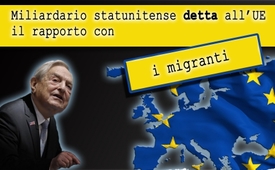 Miliardario statunitense detta all’UE il rapporto con i migranti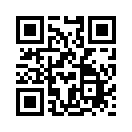 Un miliardario statunitense vuole dettare all’Unione Europea l’assunzione di migranti. Il 26 settembre 2015 George Soros, multimiliardario e investitore finanziario statunitense, in un articolo sul suo sito internet avanzò delle rigorose richieste su come dovrebbe essere il sistema d’asilo europeo in futuro.Un miliardario statunitense vuole dettare all’Unione Europea l’assunzione di migranti. Il 26 settembre 2015 George Soros, multimiliardario e investitore finanziario statunitense, in un articolo sul suo sito internet avanzò delle rigorose richieste su come dovrebbe essere il sistema d’asilo europeo in futuro: “La prima cosa è che in un prossimo futuro all’UE toccherà di accettare almeno un milione di richiedenti d’asilo all’anno. [...] In più l’UE dovrà mettere a disposizione 15.000€ all’anno, per i primi due anni e per ogni richiedente d’asilo, per coprire i costi d’alloggio, sanità e istruzione.” L’Europa, già comunque indebitata, secondo Soros dovrebbe contrarre ulteriori crediti per finanziare i profughi. Il miliardario americano cerca di “dare a bere” questo piano agli europei, facendogli credere che con questo indebitamento possa in futuro essere incentivata artificialmente la crescita economica. Ma che pazzia! Invece d’investire la somma di 15 miliardi all’anno per rimuovere le cause della fuga nei paesi di provenienza, i paesi d’accoglienza europei – compresi i profughi – dovrebbero sprofondare sempre più in debiti, dipendenza e povertà. Se a George Soros stesse veramente a cuore il bene dell’umanità, imporrebbe le sue proposte nel proprio paese, in cui ha potere e influsso – e non cercherebbe di imporle all’UE. In realtà è molto noto come il governo degli USA chiude il proprio paese da ogni forma d’immigrazione. Perché si dovrebbero portare in povertà, dipendenza e indebitamento i paesi di accoglienza europei? Ce lo spiega una citazione di David Rockefeller del 1994 davanti al comitato economico delle Nazioni Unite: “Ci troviamo di fronte ad una ricostruzione mondiale; tutto ciò che necessitiamo è una vera e onnicoinvolgente crisi e le nazioni accetteranno il Nuovo Ordine Mondiale.”di mol.Fonti:https://project-syndicate.org/commentary/rebuilding-refugee-asylum-system-by-george-soros-2015-09/german
https://www.project-syndicate.org/commentary/rebuilding-refugee-asylum-system-by-george-soros-2015-09/italian
http://info.koppverlag.de/hintergruende/geostrategie/friederike-beck/wie-das-big-money-die-migrationskorridore-nach-europa-steuert-teil-i-die-international-migration.html
https://de.wikipedia.org/wiki/George_SorosAnche questo potrebbe interessarti:#GeorgeSoros - www.kla.tv/GeorgeSoros-it

#Migrazione - www.kla.tv/migrazione-itKla.TV – Le altre notizie ... libere – indipendenti – senza censura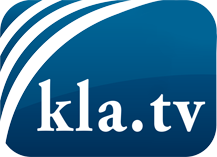 ciò che i media non dovrebbero tacerecose poco sentite, dal popolo, per il popoloinformazioni immancabili in oltre 70 lingue www.kla.tv/itResta sintonizzato!Abbonamento gratuito alla circolare con le ultime notizie: www.kla.tv/abo-itInformazioni per la sicurezza:Purtroppo le voci dissenzienti vengono censurate e soppresse sempre di più. Finché non riportiamo in linea con gli interessi e le ideologie della stampa del sistema, dobbiamo aspettarci che in ogni momento si cerchino pretesti per bloccare o danneggiare Kla.TV.Quindi collegati oggi stesso nella nostra rete indipendente da internet!
Clicca qui: www.kla.tv/vernetzung&lang=itLicenza:    Licenza Creative Commons con attribuzione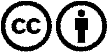 È benvenuta la distribuzione e la rielaborazione con attribuzione! Tuttavia, il materiale non può essere presentato fuori dal suo contesto. È vietato l'utilizzo senza autorizzazione per le istituzioni finanziate con denaro pubblico (Canone Televisivo in Italia, Serafe, GEZ, ecc.). Le violazioni possono essere perseguite penalmente.